V A L U E        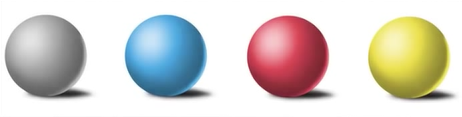 • Se refiere a OSCURO y LUZ

• VALOR Crea contraste y nos ayuda a ver formas en obras de arte bidimensionales

• VALUE Puede estar en C O L O R o BLACK & WHITE2 ejemplos van aqui
o imagen en color
en la misma imagen en blanco y negro Use las tablas de abajo a la derecha para crear 3 escalas de valor
o uno para tintes
o uno para tonos
o uno para los tonos
 Insertar o personalizar imágenes de tema ... ser creativo, puede cambiar el diseño sugerido
 Considerar un buen diseñoTINTES de cualquier tonalidad mezclada con blanco.TONOS cualquier tonalidad mezclada con gris.Sombras de cualquier tono mezclado con negro.